VARNOST NA SPLETU (SAFE.SI)Poiščite spletno stran https://otroci.safe.si/  in raziskujte različne vsebine, ki so vam na voljo, da boste ravnali bolj previdno pri uporabi interneta.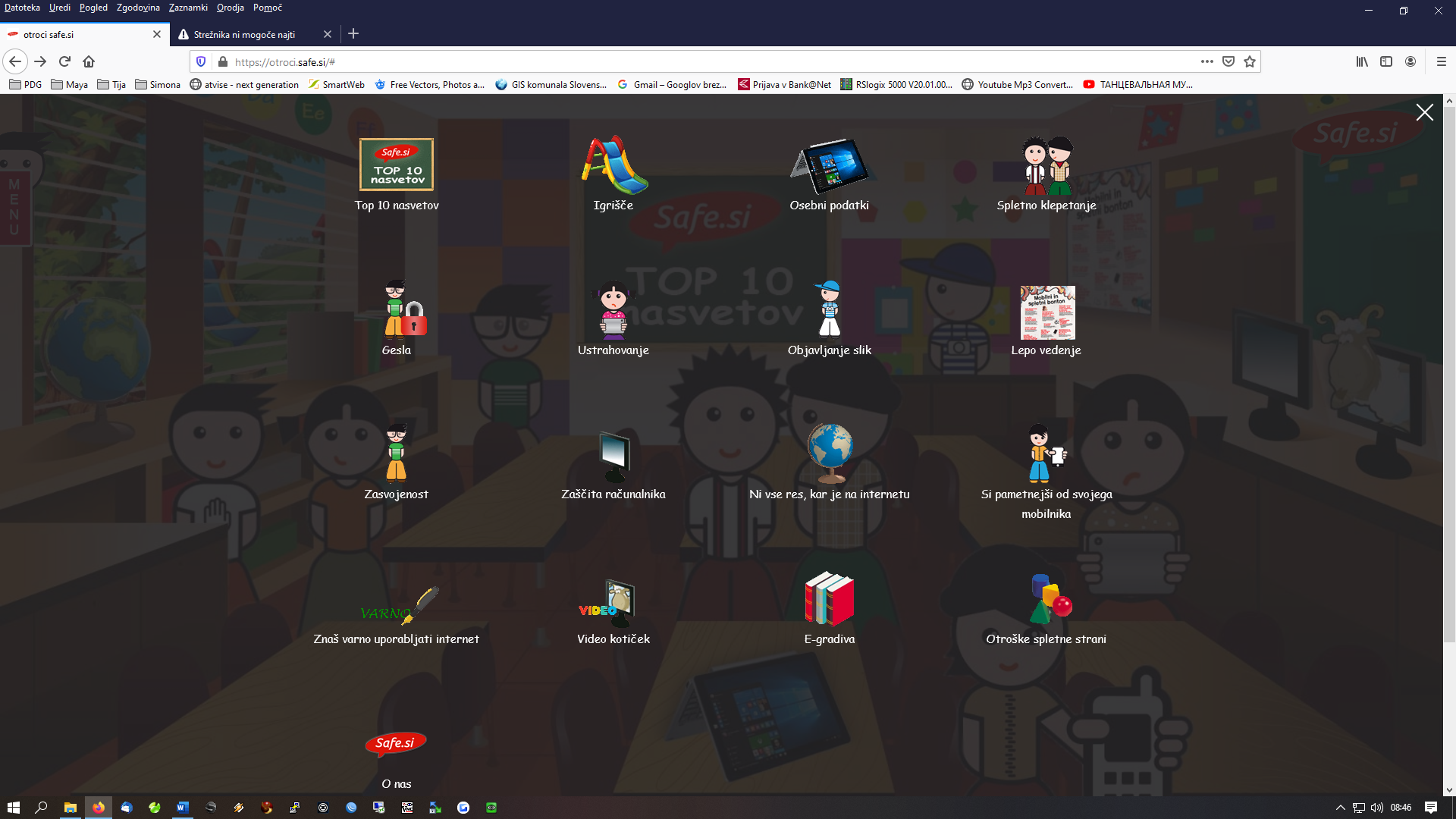 Lahko si ogledaš video kotiček.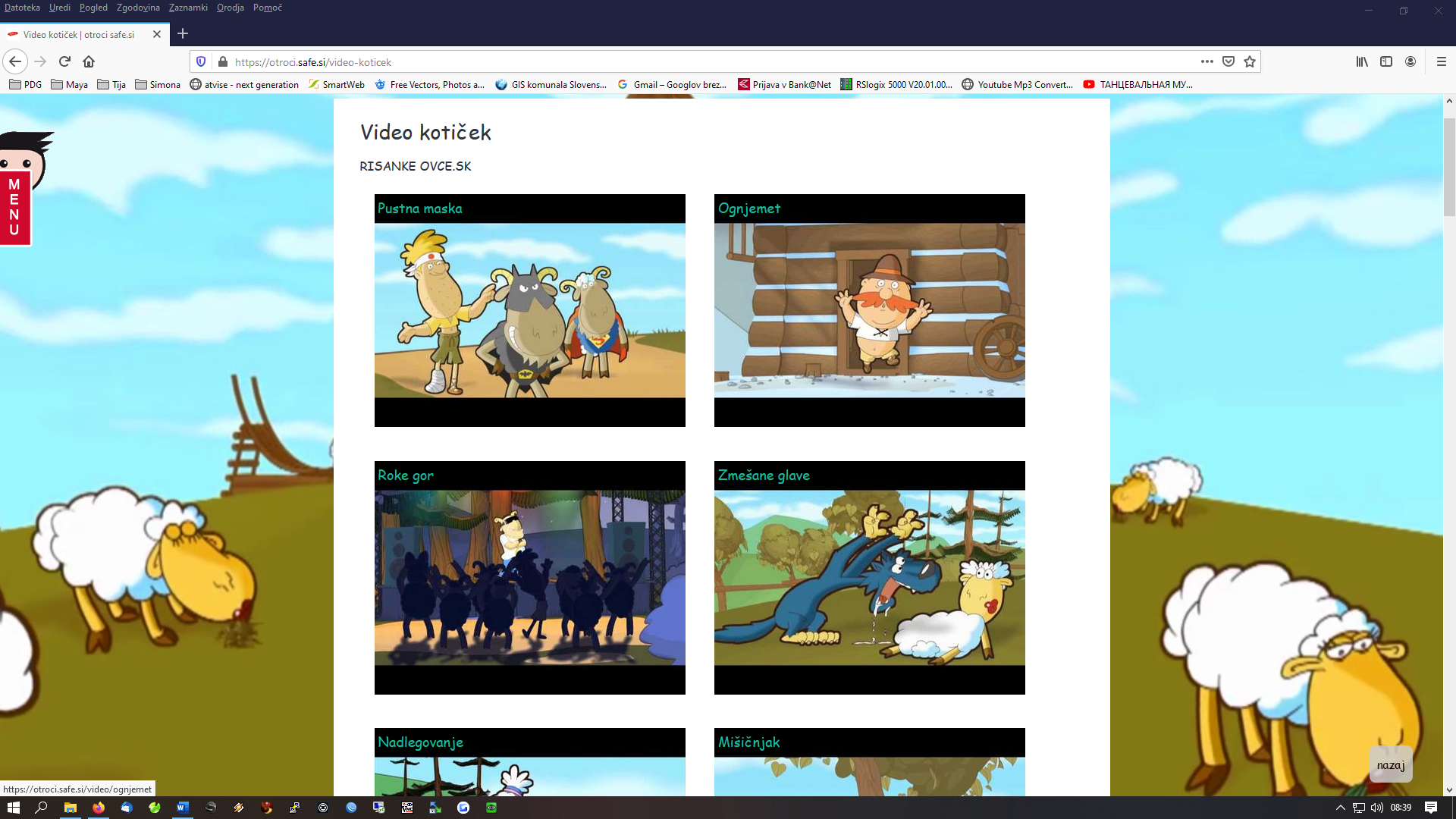 Poglej tudi na virtualno igrišče https://otroci.safe.si/safe-si-igrisce  in se zabavaj ob različnih poučnih igrah. 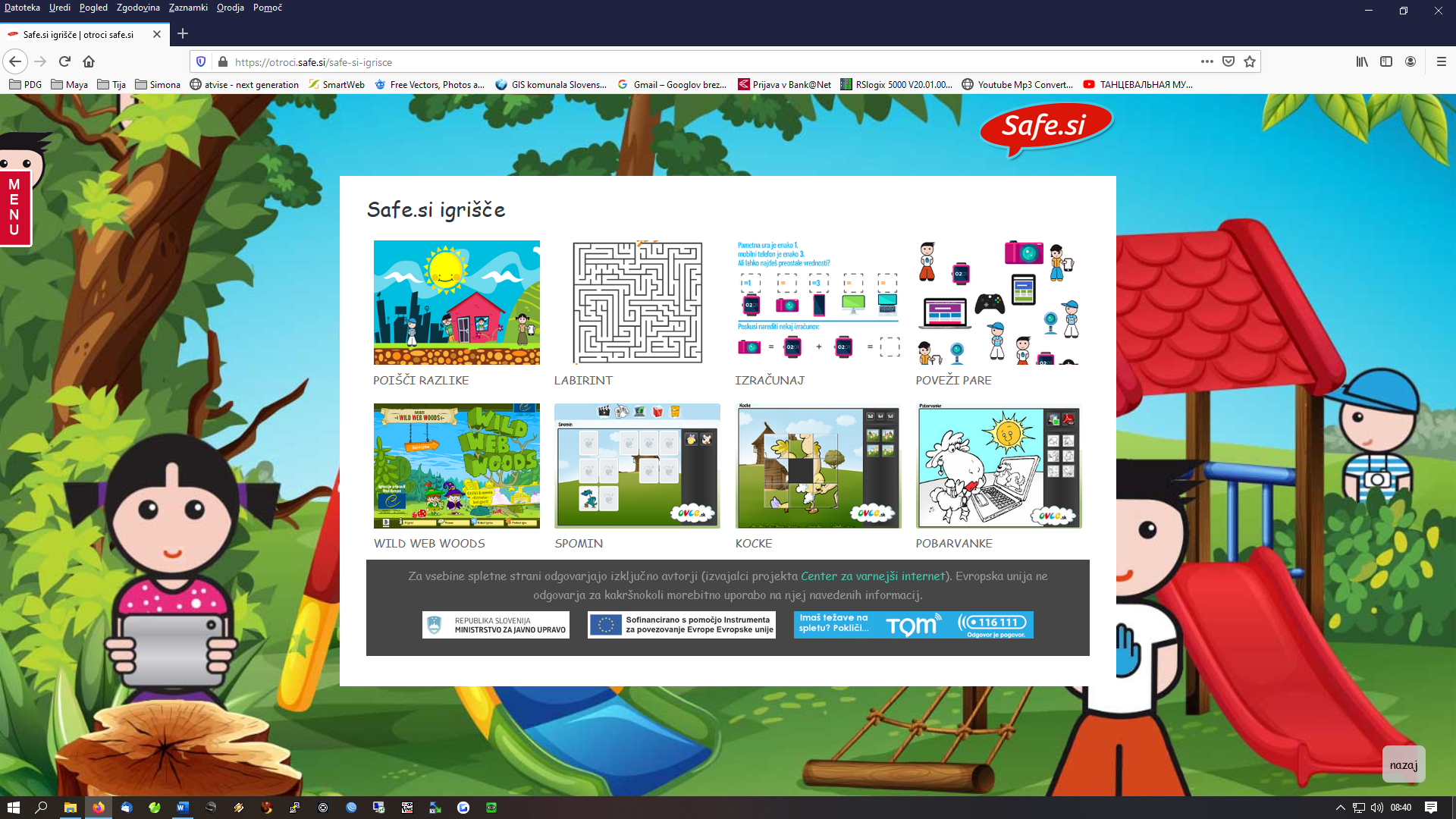 Nato v kvizu preveri, če znaš varno uporabljati internet https://otroci.safe.si/zna%C5%A1-varno-uporabljati-internet.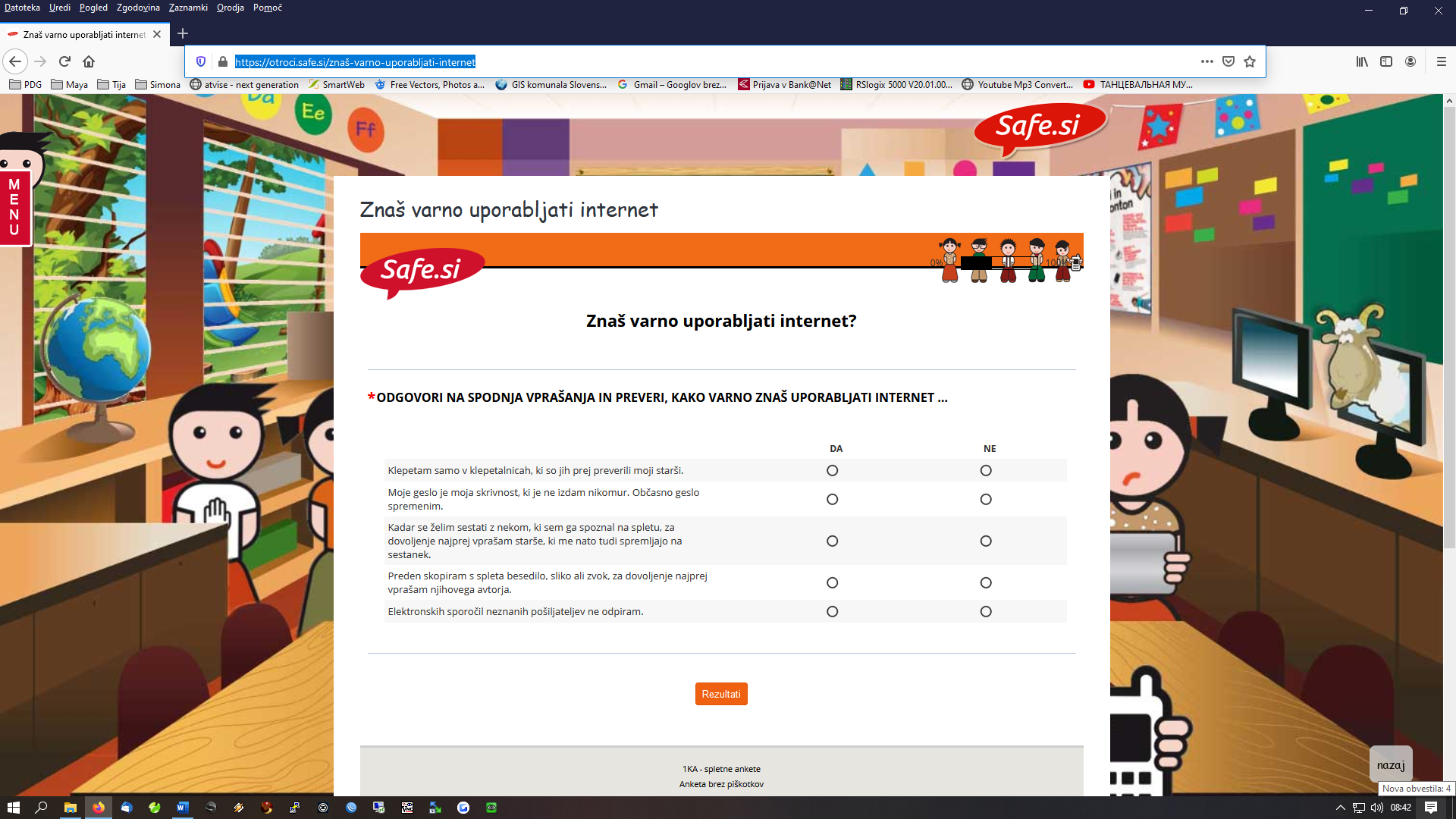 